ЦВЕТАН ИЛИЕВ 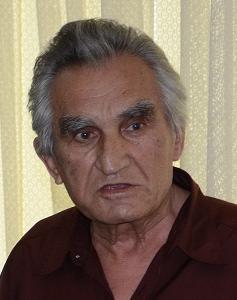 ТЪРЖЕСТВОТО НА ТАЛАНТА	Известно е, че истинският художествен талант, рано или късно, през тре савище от забрани или забрави, както и да е отричан и загърбван, достига свой апогей и ни ощастливява с творение, ко ето се явява като явление в литерату рата и изкуството. То поема с уверен марш към хората. Талантът тържест вува и ликува, предизвиквайки избухва нето като при фонтан на нашето удив ление и благодарност, които не могат да се съживят при морето от псевдомодерна литература, при скопени графомански съчинения, при напъните от предре шени конкурси за еквилибристика, за ре буси и кръстословици, претендиращи за дълбочинност и сила. В същото време съвсем естествено след него тръгва повлеканата от завист, егоизъм, мнима кри тическа обективност, демонстрация на недъгав вкус, което не е нищо друго, ос вен горчивата въздишка на некадърния, на графомана, на застрашената популяр ност на властника: „Ах, успял е дяволът! Трябва да му клъцнем крилцата, инак ще изглеждаме в очите на хората още по-жалки като лилипути."	Такъв е случаят с романа на Мартен Калеев „Градината с разпятието". Заглавието почти с метафоричен привкус събужда у нас всички рецептори за голямата тема – злободневна, драматична, трагическа, тема, избрана от писателя не случайно, а да свидетелства, че изконната роля на ис тинския писател е да бъде със своя народ, с неговата най-голяма болка в преврат ното време на обезценяване на традици онни добродетели, на погубване на човещината, на вълчето изграждане на душите, в което живеем и се задушаваме. А каква по-голяма болка за децата, зах върлени от безотговорни и престъпни родители, и насадени като сардели в та ка наречените социални домове, които с убийственото си ежедневие, с непрофесионализма и антихуманизма на педагогически недоразумения, с техния идиотизъм и жестокост заплашват да попарят и последните кълнове в детските души и да ги изхвърлят от попрището на живота, където ще бъдат като неизлечим тумор за обществото.	Не случайно в романа такъв дом е с прозвището „Инкубатора", развъдник на човешка извратеност и жестокост, цял хаос от диви страсти, сред които трябва да вирее, да расте, да цъфти детската душа с болезнената си чувствителност, с романтичната жажда за любов и с хипотетична вяра за спасение и бъдеще. Това е роман – зов за човечност, за протегната ръка, за разбиране както от отделната личност, така и от съответната институция и на върха – от държавата. Писателят ни респектира с въпроси от типа: защо, до кога, колко, как? Главната идея е, че злото трябва да се премахне час по-скоро, за да не погуби окончателно духовното и утре в живота вместо ликуващи творци, да се шири престъпността във всичките й превъплъщения – проституция, наркомания, кражби и убийства. И всичко това с ония деца, които не са имали възможност да избират родителите си.	Мартен Калеев поставя проблема с яворовска дълбочина и трагизъм за защита на човечността във времето на тоталното й погубване, когато се вихри демонът на Златния телец. Писателят ни поднася не голи декларации, не ни държи празни речи за нравственост и морал, а с един високо организиран художествен свят, система, влияе върху нашите рецептори, струни, рефлекси. Това е закодирано в главния герой Йоан, бебе, намерено в кашон, около който дебнели безпризорни кучета. С книгата – лична изповед на героя – ние извървяваме трагичната сага не на някое олигофренче, а на безспорно родено талантливо момче, което трябва да отстоява с невероятни душевни кризи и с неподозирани воля и кураж правото си на щастие и любов, на място под слънцето, на творчество сред една омерзителна, отровна среда, от която трябва да се крие в миша дупка и да усеща съпричастност на нощния плъх или на друго такова божие създание. Авторът е изцяло на негова страна. И ни приобщава и нас и затова с удовлетворение стигаме до моралната победа на героя в края на романа – неговата самостоятелна изложба. Но до тоя миг трогателни страници на спазъм, на ярост, на ужас, на душевни земетръси, на кръв и смърт, на висене между живота и смъртта, амплитуди на любовно опиянение до убийственото отчаяние.	Романът е за читатели с висока култура, с изискан естетически вкус, с точни везни за силата и мащабността на творбата. За читатели с примитивен вкус, за които главно е на две-на три да проследят сюжетното развитие, зато ва прескачат цели страници, изпълнени с естетическа наслада, които скачат от диалог на диалог и само на събитийните моменти, романът ще бъде за тях „скуч но", „тежко" четиво. При тях книга от над триста страници ще бъде с прочит от двайсетина минути.	А Мартен Калеев пише романа с мик роскоп пред очите си. Той ни въвежда зад видимото, в невидимия, задъхания свят на произведението. Така той прониква в цялата екзистенциална същност на битието. Душите на самотниците, как то на всички, са вселени. И писателят се стреми да надникне и до най-долното ъгълче, до най-тайното изворче на сълзата, за да ни поднесе като лъч в ту нела причината и вината и от там изво дът – накъде да се тръгне към спасението. Той с веща ръка ни въвежда в душевните лаборатории с непредвидимите психоло гически процеси, сред небето на човеш ката душа с всичките протуберанси, ко ито се вихрят в нея, с всички звезди, луни, облаци, блясъци, гръмове и тътени. Като имаме предвид каква сложна амал гама е чувствителността на главния ге рой с невероятните му преживявания, стресове, ужаси, терзания, фантазии, умопомрачения, съновидения, ние просто ще бъдем грабнати от една незаслужена орис и съдба. Всички герои в романа са графично релефни, пластични, които ако се изваят от скулптор, така, както ги е показал Калеев, те ще бъдат толкова живи, че ние ще приемем камъка като ди шаща плът и кръв.	Писателят не бърза да галопира със сюжетното развитие. Без да има мащаб ни колизии, всеки сблъсък в романа е мащабен, с внушителен подтекст. Писателят се стреми да проникне и в най-дълбоката му същност и с майстор ско перо да рисува детайлите, щрихите, не пропускайки асоциативното подсказ ване на косъмчето на косата на главна та героиня, от всяка гънка на тялото й при нейното ритуално събличане в Лагуната. Това се отнася и до другите герои. Калеев ги характеризира, както с познатата пряка характеристика, и с диалога, с езика, с постъпките, тясно свързани със социалния статус, с културата, с мечтите, с амбициите, с целите на героите, но и със своя оригинален стил, който не можеш да сбъркаш с друг. И затова героите му са ярко индивидуализирани, типични, запомнящи се, неповторени никъде другаде. И Йоан, u Малена, u Aди, u възпитателят Галин Мургин, и следователят Андрей Катрев и директорката Елия Мусорлиева, и Джето, и Човекоядката, и тромпетистът, и скейтбордистите, и професорът, и търговката Цена Берковска, инквизиторите, както и всички останали, като затворим книгата, тръгват с нас и ние вървим с тях, като непрекъснато ги заливаме с въпроси: накъде, до кога, защо? Естествено, заслугата за това е на писателя, на неговото художествено майсторство, владеенето до съвършенство вълшебството на думата, който не се примирява само с нейното пряко значение, а търси богатата асоциативна податка, а от това извира естетическата наслада, която жадуваме да изживеем.	Романът „Градината с разпятието” безспорно е явление в нашата съвременна белетристика. Това показва, че и в провинцията могат да се раждат забележителни творби и те трябва да бъдат забелязани и отбелязани. И тoва е книгата, която трябва да бъде сред наградените на Съюза на българските писатели за 2010 г. Тук ще има думата писателската организация и журито, което ще излъчи. Стига конкурси и награди за псевдомодерна литература, поезия и проза, с претенциозна, но мъглява дълбочина, с еквилибристика, с ребуси и кръстословици, творби, които си остават сред страниците на вестниците и залежават с години по рафтовете на библиотеките. Модерната проза на Калеев е по класически ясна, достъпна, въздействаща. Но дори да остане и без награда, което няма да ни учуди, романът е на път към читателите не само в България, но и в чужбина. Дори без пророчеството на баба Ванга, той ще заеме достойно място под слънцето сред най-забележителните творби на нашите класици.	Мартен Калеев не е пророк в своя град. Затова завистта, злобата, примитивизмът, подлостта ще изпълзят от мишите си дупки и като отприщено свлачище ще се понесат и към автора, и към романа му, за да окалят всичко и по тоя начин да успокоят личното си его с инвалидното му самочувствие. Но нека това не смущава нашия приятел. Всяка значителна личност завъжда много врагове. Тъмните страсти се вихрят само срещу значимото, трайното, безсмъртното. Мартен Калеев със своите осем издадени книги – „Очите на жаждата", ,Лудница 5", „Обещанието на Данте", „Капан за светулки", „Шепот", преведена на английски, „Тъгата идва привечер", „Монолози", както и моноспектакъла „Академия за мръсници", и готовия сценарий за пълнометражен филм, тоя „опитомител на думите", както го нарича Георги Цанков, тоя продължител според Дончо Цончев на най-добрите традиции на Българския Северозапад, което го прави роден писател и с оригиналната си образност, художествено майсторство, език и стил може определено да се каже, че той продължава това, което е заложил Йордан Радичков в своето творчество. И ако говорим за Радичкова проза, можем да говорим и за Калеева проза. 	Романът „Градината с разпятието" не е за първи и последен прочит. Тя е настолна книга, към която човек непринудено се връща за втори, трети прочит на вълнуващите страници, за докосване на пропуснати асоциативни нюанси и за ново естетическо изживяване. И за това чудодействие на романа трябва да благодарим на Мартен Калеев и за таланта му, и за изтощителния труд в безсънните нощи, и за жертвите, които неминуемо се дават, когато се твори голямо дело. Остава ни да му пожелаем да е жив и здрав за нов старт към друг бъдещ апогей, а ние ще се запасим с вярата, надеждата и очакване на този нов негов триумф... 